附件1：浙江保利供应商年度保证金缴纳说明一、基本效力“年度保证金”将整合投标保证金和中标（成交）供应商履约保证金的基本效力，即供应商交纳“年度保证金”后，在参与我司相应工程招投标活动时不再另行交纳投标保证金和履约保证金。二、适用范围   在参与浙江保利城市发展有限公司投标时，供应商可选择交纳单项目投标保证金（按招标文件要求）或“年度保证金”，交纳年度保证金的，在保证金有效期内，且满足保证金金额要求的，亦可参与浙江保利城市发展有限公司其他项目/工程招投标活动。三、交纳额度重点工程年度保证金交纳额度：通过电汇或等额的银行保函方式转入人民币500,000.00元，大写：伍拾万元整。（重点工程包含施工总承包、土方、桩基、支护、大区幕墙、批量精装及合同预估金额在1000万元以上的工程）次重点工程年度保证金交纳额度：通过电汇或等额的银行保函方式转入人民币200,000.00元，大写：贰拾万元整。（次重点工程包含所有重点工程中未提及，但合同预估金额在200万元以上的工程）一般工程年度保证金交纳额度：通过电汇或等额的银行保函方式转入人民币50,000.00元，大写：伍万元整。（一般工程指合同预估金额在200万元以下的其他工程）注①：所有工程在投标时，根据已交纳的保证金金额可向下兼容投标其他工程。注②：以上金额仅针对建安工程类合同招标时生效，设计、营销等类别以相关部门口径为准。四、办理程序   （一）供应商将“年度保证金”通过电汇方式转入浙江保利年度保证金账户（开户名称：浙江保利城市发展有限公司，开户银行：中国银行股份有限公司杭州市钱塘新区支行，账号：351958327454）并备注年度保证金。（单项目投标保证金请以对应招标文件的相关要求执行）（二）在汇款后，请同步将交纳金额、日期、主营业务等信息以及银行回执截图发送成本部联系人。五、使用管理   （一）“年度保证金”的有效期自发放之日起，至2021年12月31日止，如在12月31日前交纳方未提出退还申请的，将自动转为下一年度“年度保证金”。   （二）供应商申请退还“年度保证金”的，需提前十个工作日向我司提出书面申请，并办理解除协议相关手续。   （三） “年度保证金”将在供应商申请退还后，由中国银行无息返还。六、联系方式   地址：浙江保利城市发展有限公司保利中心22楼财务部联系人：顾利庆        联系电话：15857142654 成本部联系人：陈  帅        联系电话：18066316628 办理保函请联系：建投非融资性担保（海南）有限公司魏先生 18107296338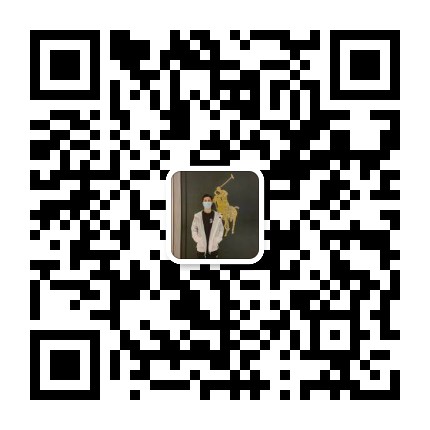 海南省海口市美兰区海甸二东路水岸阳光B区D栋1006更多阅读：www.hnjtdanbao.com